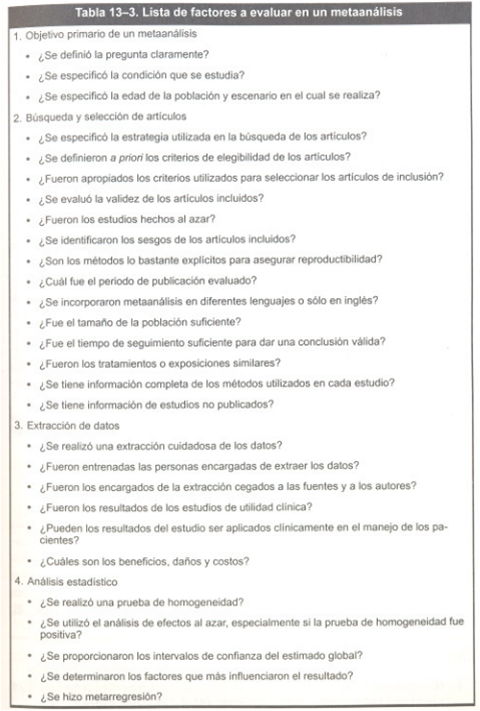 1 a) si ya que se establecio relación entre parkinson y el tabaco   b) pues solo habla de otras publicación sobre el tema 2 a   B    C    D    E   F   G   H   I Idioma: no se aplicó ninguna restricción de idioma, no habla si solo se uso uno 4 a) El grado de homogeneidad entre los estudios agrupados se valoró mediantela prueba de chi al cuadrado (c2) [23]   b) Como la prueba de homogeneidad tiene una potencia estadística baja [26],informamos de los efectos aleatorios incluso con la ausencia de un valor significativo de la prueba de c2  c).